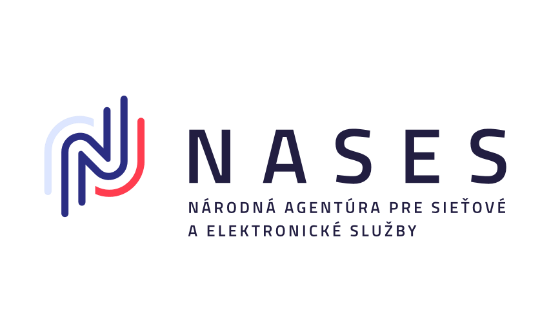 Európsky fond regionálneho rozvojaProjekt je spolufinancovaný Európskou úniouwww.opis.gov.skwww.informatizacia.skNárodná agentúra pre sieťové a elektronické službyElektronické služby spoločných modulov ÚPVS a prístupových komponentov I, IIDodatok k dohode o integračnom zámere Konzumenta o využívaní služieb ÚPVS - Koncovým konzumentom prostredníctvom certifikovaného integračného riešenia (ďalej len „Dodatok k DIZ“)Pripojenie Koncového konzumentaPríloha k Dohode o integračnom zámere –ÚPVS -   podpísanej ku dňu Úvodné ustanoveniaTento dokument slúži ako zjednodušená forma dohody o integračnom zámere, ktorú uzatvorí Konzument (Dodávateľ) s Poskytovateľom (ÚPVS) pričom súhlas Koncového konzumenta s obsahom dodatku a práv a povinností z toho vyplývajúcich pre Koncového konzumenta a Poskytovateľa je daný, podpisom Potvrdenia, ktorého vzor je prílohou č. 1 tohto dokumentu. Dokument poskytuje základné informácie o integračnom riešení Konzumenta pre Koncových konzumentov, ktorí si integračné riešenie obstarajú formou služby resp. produktu. Dokument zároveň slúži ako formálny podklad Poskytovateľa na overenie oprávnenosti aktivít Koncových konzumentov využívajúcich produkt Konzumenta realizovaných v produkčnom prostredí Poskytovateľa.Dôsledkom aktivít, ktoré súvisia s registráciou autentizačných a autorizačných technických prostriedkov, je umožnenie prístupu a manipulovania s obsahom elektronickej schránky eDesk. Nakoľko sa jedná o citlivé informácie s právnymi dôsledkami, Poskytovateľ vyžaduje, aby realizácia týchto aktivít, bola zo strany Koncových konzumentov alebo Konzumenta (prevádzkovateľa riešenia) podmienená doložením Potvrdenia v zmysle prílohy č. 1 na tieto úkony. Podpisom Potvrdenia, ktorého vzor je prílohou č. 1 tohto dokumentu, a ktorého neoddeliteľnou súčasťou je obsah práv a povinností uvedených v kapitole 1. a 2. tohto Dodatku  sa vytvorí väzba Poskytovateľ – Konzument - Koncový konzument pre konkrétny využívaný produkt.Identifikácia subjektov Subjektmi dodatku k DIZ sú: Konzument/Dodávateľ a Poskytovateľ. Koncový konzument z pohľadu tohto dodatku vystupuje v roli budúceho oprávneného subjektu (príloha č. 1).PoskytovateľDodávateľ (Konzument z DIZ) / ProduktKoncový konzumentV prílohe č. 1 tohto dokumentu je k dispozícii vzor Potvrdenia pre Koncového konzumenta (KK), ktorý bude riešenie Konzumenta (Dodávateľa) využívať. Autorizácia Potvrdenia Konzumentom, oprávňuje Koncového konzumenta riešiť si registráciu technických artefaktov v zmysle metodických usmernení NASES sám za seba prostredníctvom el. žiadosti cez eDesk schránku. Toto oprávnenie potvrdzuje, že Koncový konzument má s Konzumentom (Dodávateľom) uzavretý zmluvný vzťah na využívanie jeho produktu a oprávňuje ho na vykonanie špecifikovaných úkonov, bez potreby mať s Poskytovateľom uzavretý integračný zámer/kontrakt (DIZ).Autorizácia Potvrdenia zároveň oprávňuje Konzumenta v prípade, ak je to pre produkt relevantné, technickými prostriedkami pristupovať do eDesk schránky Koncového konzumenta a v zmysle platnej zmluvy medzi ním a Koncovým konzumentom, nakladať s obsahom jeho eDesk schránky a tiež realizovať ostatné funkcionality špecifikované v dohode o integračnom zámere a v kap. 1.2 tohto dokumentu. Konzument a Koncový konzument však berú na vedomie, že v zmysle platnej legislatívy pristupuje k elektronickej schránke na ÚPVS Koncový konzument a to buď sám, alebo sprostredkovane cez Konzumenta, pričom Koncový konzument berie na vedomie všetky právne dôsledky s tým spojené. Služby Poskytovateľa, využité v rámci produktuRiešenie/produkt prevádzkované Dodávateľom využíva nasledujúce služby pre komunikáciu s ÚPVS v prospech Koncového konzumenta:Konzument z tabuľky vymaže všetky služby, ktoré nemá uvedené v závislých službách v DIZ, alebo naopak doplní tie, ktoré v tabuľke uvedené nie sú, ale sú uvedené v DIZ.Služby Koncového Konzumenta – len OVMTabuľka popisuje zoznam aplikačných služieb Koncového Konzumenta typu OVM, zaregistrovaných v MetaIS, ktoré využíva CLOUD riešenie Dodávateľa.  Poskytnutie služby podľa zoznamu nižšie je priamo závisle na využití služieb Poskytovateľa podľa kap. 1.2.Poznámka: kap. 1.3 je relevantná len pre subjekty (KK) typu OVM. Zároveň platí, že tabuľka sa vypĺňa len v prípade pokiaľ Konzument služby KK neuviedol priamo v DIZ.Zodpovednosti a podmienkyPopis rolí a zodpovednosti Konzument (Dodávateľ) odo dňa zriadenia/poskytovania služieb v zmysle tohto Dodatku alebo v zmysle DIZ zodpovedá za všetky činnosti, ktoré budú realizované v zmysle Potvrdenia uvedeného v prílohe č. 1 a nemôže sa tejto zodpovednosti zbaviť. Konzument (Dodávateľ) berie na vedomie, že Poskytovateľ (ÚPVS) negarantuje Konzumentovi (Dodávateľovi) žiadnu úroveň poskytovaných služieb, uvedené neplatí, ak Konzument (Dodávateľ) má uzatvorenú s Poskytovateľom samostatnú dohodu upravujúcu konanie v danej veci (SLA); o tejto skutočnosti je Konzument (Dodávateľ) povinný Koncového konzumenta informovať.Tento Dodatok vrátane prílohy č. 1 neumožňujú Konzumentovi vykonávať aktivity  spojené s registráciou integračných artefaktov v mene Koncového Konzumenta. Konzument (Dodávateľ) si musí na vlastnej strane zabezpečiť postupy, procesy a technickú dokumentáciu vo vzťahu k nim poskytovaným službám voči Koncovému konzumentovi tak, že budú dodržané všetky právne predpisy a normy vzťahujúce sa na bezpečnosť informačných systémov a ochranu osobných údajov; v opačnom prípade znáša za porušenie uvedených právnych predpisov a noriem zodpovednosť Konzument (Dodávateľ).Odoslaním el. žiadosti o registráciu integračného artefaktu zo svojej el. schránky, ktorého nevyhnutnou prílohou je tento Dodatok spolu s Potvrdením (prílohe č. 1) vyjadruje Koncový konzument súhlas s tým, že pokiaľ Konzument disponuje privátnymi kľúčmi autentifikačných certifikátov Koncového konzumenta, tak Konzument zodpovedá za ním vykonanú manipuláciu s obsahom elektronickej schránky Koncového konzumenta, s výnimkou prípadov, ak v súlade s príslušnou právnou úpravou, zodpovedá za manipuláciu s vlastnou elektronickou schránkou na ÚPVS priamo Koncový konzument. Koncový konzument si bude uplatňovať zodpovednosť za škodu, ktorá mu uvedeným konaním vznikne v rozsahu a za podmienok dohodnutých s Konzumentom.Pokiaľ Konzument (Dodávateľ) spôsobí škodu Koncovému konzumentovi spojenú s využívaním produktu, Koncový konzument je povinný si túto škodu nárokovať len u Konzumenta (Dodávateľa). Poskytovateľ (ÚPVS) nezodpovedá za škodu voči Konzumentovi (Dodávateľovi) ani voči Koncovému konzumentovi v súvislosti s činnosťami vykonávanými v súlade s Plnomocenstvom v zmysle prílohy č. 1, pokiaľ ju preukázateľne nespôsobil Poskytovateľ.V prípade, ak dôjde k ukončeniu zmluvného vzťahu medzi Konzumentom a Koncovým konzumentom v zmysle prílohy č. 1 je Konzument (Dodávateľ) povinný o tom Poskytovateľa (ÚPVS) bezodkladne informovať prostredníctvom el. žiadosti cez eDesk Konzumenta alebo písomnou formou na adresu: Národná agentúra pre sieťové a elektronické služby, Trnavská cesta 100/II, Bratislava 821 01. V opačnom prípade znáša zodpovednosť Konzument (Dodávateľ) za škodu, ktorá uvedeným konaním vznikla Koncovému konzumentovi a Poskytovateľovi (ÚPVS).  Poskytovateľ (ÚPVS) nenesie zodpovednosť za propagované alebo poskytované služby zo strany Konzumenta (Dodávateľa) voči Koncovému konzumentovi. Poskytovateľ nenesie zodpovednosť za prípadné škody spôsobené Koncovým konzumentom pri realizovaní aktivít v zmysle Potvrdenia uvedeného v prílohe č. 1. Zástupca Konzumenta vlastnoručným podpisom potvrdzuje, že znáša zodpovednosť za škodu, ktorá môže vzniknúť pri realizácii aktivít uvedených v prílohe č. 1, pokiaľ si uvedené neupravili ináč Konzument s Koncovým konzumentom. Poskytovateľ zodpovedá za škodu, ktorú preukázateľne spôsobil s realizáciou aktivít uvedených v prílohe č. 1.Role  V rámci vydaného tohto dodatku sú identifikované nasledovné role: Dodávateľ/Konzument je pre Koncového konzumenta jediným komunikačným bodom v rámci využívania Produktu Konzumenta, pokiaľ tento dodatok k DIZ neurčuje inak.Komunikácia Dodávateľa s Poskytovateľom v zmysle dodatku DIZ a hromadnej registrácie je možná výhradne prostredníctvom formulára na nahlasovanie problémov a incidentov: https://helpdesk.slovensko.sk/new-incident, alebo ak si Poskytovateľ s Konzumentom neurčí iný spôsob komunikácie napr. e-mail.    Nevyhnutné podmienky Nevyhnutnou podmienkou pripojenia Koncového konzumenta k službám Poskytovateľa sú:Originál dodatku k DIZ spolu s podpísaným  Potvrdením v zmysle prílohy č. 1, ktorého neoddeliteľnou súčasťou sú práva a povinnosti uvedené v kapitole 1 a 2 tohto dodatku, dodaný poštou alebo osobne na adresu NASES (Poskytovateľa) - dodáva Konzument za Koncového konzumenta. Žiadosť o registráciu príslušného integračného artefaktu realizovanú el. žiadosťou v zmysle aktivít z Potvrdenia, ktorého vzor je  prílohou č. 1 tohto dodatku, bude zástupcami Poskytovateľa realizovaná až po fyzickom doručení originálu Dodatku k DIZ spolu s podpísaným Potvrdením zastupujúcej Konzumenta.Ak je Koncový konzument typu OVM, povinnou náležitosťou dodatku k DIZ je doplnenie služieb KK v rámci kapitoly 1.3.Konzument bude informovať Koncového konzumenta o relevantných náležitostiach, prípadných rizikách či už technicko-formálnych, alebo právnych dôsledkoch vyplývajúcich, alebo súvisiacich s poskytovaním služieb produktu v zmysle uzatvorenej dohody o integračnom zámere a taktiež z platnej legislatívy, ktorá sa vzťahuje k poskytovanej funkcionalite daného produktu napr. prístupe a manipulácii s obsahom el. schránky eDesk. Na tento účel je Konzument povinný v rámci prezentácie svojho riešenia poskytnúť tento dokument (Dodatok k DIZ) Koncovému konzumentovi.Poskytovateľ si vyhradzuje právo na neakceptovanie tohto dodatku DIZ a Potvrdenia v zmysle prílohy č. 1, v prípade ak bude obsahovať údaje v rozpore s údajmi uvedenými DIZ Konzumenta, Obchodnom registri alebo Živnostenskom registri alebo nebude vedieť overiť údaje uvedené v Potvrdení v zmysle prílohy č.1. Poskytovateľ si vyhradzuje právo na neakceptovanie Potvrdenia v zmysle prílohy č. 1, ak nebude obsahovať vyplnené všetky povinné údaje.Sken Potvrdenia KK (Príloha č. 1)  sa prikladá vo formáte PDF ako príloha k žiadosti o registráciu technického používateľa v zmysle metodického usmernenia.Konzument berie na vedomie, že bez splnenia všetkých vyššie uvedených bodov nie je možné uvedenú službu resp. požiadavky v zmysle Prílohy č. 1 akceptovať a realizovať.Príloha č.1Potvrdenie postavenia Koncového konzumenta(ďalej len „Dodávateľ“)týmto potvrdzujem, že(ďalej len „Koncový konzument“)je našim zákazníkom a máme s ním uzatvorený zmluvný vzťah v rámci využívania nášho integračného riešenia “”, nasadeného a certifikovaného v Produkčnom prostredí ÚPVS. Týmto potvrdzujeme, že Koncový konzument má oprávnenie na vykonanie aktivít podľa nižšie uvedeného zoznamu, nevyhnutných na riadne fungovanie integračného riešenia, poskytovaného pre potreby Koncového konzumenta: (OZNAČIŤ - konzument si zo zoznamu vyberie aktivity ktoré zodpovedajú DIZ a funkcionalite jeho produktu)Toto Potvrdenie je platné na jednorazové zriadenie integračných artefaktov v zmysle bodov 1 - 3 pre Koncového konzumenta a potvrdzuje, že Koncový konzument je klientom Dodávateľa a môže využívať ním prevádzkované certifikované integračné riešenie. Zároveň oprávňuje Koncového konzumenta na vykonanie úkonov registrácie technických integračných artefaktov prostredníctvom odoslania žiadosti priamo zo svojej eDesk schránky v zmysle metodických usmernení NASES uverejnených na portáli www.slovensko.sk.V , dňa 	      	Zástupca DodávateľaJedinečný identifikátor oprávnenia Koncového konzumenta: Poznámky: Sken tohto Potvrdenia je dodaný resp. priložený v rámci odoslania príslušnej elektronickej žiadosti o registráciu technického používateľa ako príloha elektronickej žiadosti. Toto potvrdenie je nutné elektronicky podpísať prostredníctvom kvalifikovaného (zaručeného) elektronického podpisu odosielateľa žiadosti (Koncového konzumenta). *- nepovinnéDodávateľ:Produkt:Typ subjektu KK:Potvrdenie IDDátumIdentifikátor Správcu (Gestora)/Správca (Gestor)Identifikátor projektu/ovProjekt/projekty spadajúce pod kontraktIdentifikátor ISVSISVS spadajúce pod kontraktOsoba_14Ministerstvo investícií, regionálneho rozvoja a informatizácie Slovenskej republikyprojekt_15,projekt_45Elektronické služby spoločných modulov ÚPVS a prístupových komponentovElektronické služby spoločných modulov a prístupových komponentov (II. časť)isvs_62Ústredný portál verejnej správy (ÚPVS)Správca (Gestor)Zástupca Gestora  / Štatutár / Projektový manažérProdukt :POPIS:MetaIS kód služby resp. názov metódyPopis využívanej aplikačnej služby Názov/Popis funkcionality v riešení KonzumentaIDIdentifikátor využívanej IS / aplikačnej služby Popis využívanej aplikačnej /IS službyPovaha publikácie službyExterná / ÚPVSForma prevedenia integrácieRolaDodávateľKontaktná osoba/projektový manažérTechnický/konfiguračný manažérNázov Dodávateľa (Konzument)Sídlo DodávateľaIdentifikačný údaj (IČO) DodávateľaMeno a priezvisko osoby vystavujúcej potvrdenie za DodávateľaNázov PO / Obchodné meno FO - podnikateľaAdresa sídla PO / miesto podnikania FO - podnikateľa (ulica, mesto, PSČ)Identifikačný údaj (IČO)Meno a priezvisko štatutára PO / FO - podnikateľa*P.čAktivitaX = Áno1Zaregistrovanie autentifikačného certifikátu technického používateľa, umožňujúceho technický prístup k obsahu el. schránky eDesk a nastavenie zastupovania identity Koncového konzumenta s URI resp. IČO:   v zmysle metodického usmernenia „Metodické usmernenie k registrácii technického účtu na ÚPVS“.2Preregistrovaní autentifikačného certifikátu - technického používateľa a nastavení zastupovania identity Koncového konzumenta s URI resp. IČO: 3Registrácii autorizačného systémového certifikátu na vytváranie kvalifikovanej el. pečate pre Koncového konzumenta  v zmysle metodického usmernenia „Metodické usmernenie k vydaniu a inicializácii kvalifikovaného certifikátu pre kvalifikovanú elektronickú pečať na ústrednom portáli“.4Zaregistrovanie metaúdajov ServiceProvidera Koncového konzumenta.5